Initiatives by Agra Smart City#AgraFightsCoronaSmart City Integrated Command & Control Centre (ICCC) as 24/7 COVID-19 war roomIntegrated command and control centre set up under the smart city mission is function as COVID -19 war room and all the functions of district administration are integrated here like district control room, grocery help line, security & surveillance functions, traffic monitoring, monitoring of lock down, live telecast of advisories through VMS systems and PA systems, video conference facility with relief commissioner in Lucknow. A 25 member team works round the clock in the ICCC to integrate various activities of combating COVID.Smart Health Centre Smart Health centre established under Smart City scheme helps in spreading awareness about various Do &Donts of Corona , each of the patient is given a 3-5 min briefing on the advisory regarding Corona for both thee general consultation as well as at the dental clinic. 325 patients took consultation in March and 675 patients in February. 1015 sanitisers and 935 masks were distributed at subsidized rates through the pharmacy at smart health centre which provided a great relief to the people.Online Information Portal for Grocery at your DoorstepAgra District Administration and Agra Smart City have collaborated in ensuring doorstep delivery, entire 100 wards of Agra City were surveyed and specific kirana shops and fruit/vegetable vendors ward wise were identified and their mobile numbers were transmitted to various house owners which were collected during the GIS property survey and SWM RFID tag installation. Bulk messages were sent ward wise about kirana shops and vegetable vendors who will deliver at door steps within 24 hrs and also the rates are fixed for various essential items so that hoarding and price rise is prevented. Tie up is also done with Zomato and Big Bazar to deliver grocery at doorstep.100 street vendors have been mapped with 10 vendors per ward to oversee distribution of fruits and vegetables at doorstepCOVID war room is set up to answer and guide citizens for door step delivery and to remove the panic among citizens for non-availability of essential items.http://agrasmartcity.in/EssentialItemSupplier.aspxAgra city administration & Smart City launches a weblink to make citizen available information regarding Door to Door suppliers list if groceries ,fruits& vegetables online by entering their respective ward nosAgra city administration with this initiative enables citizens by sitting at home to search for the groceries and fruits and veggie sellers who are doing door step delivery along with their mobile numbers in their respective municipal wards and can contact them and place order, also stress on the helpline number will be also reducedObjective is to make people stay at home and ensure an effective lock downGeneral AwarenessGeneral awareness of Dos and Donts through the PA system installed in 27 major junctions where advisory is announced 24/7 and monitored through the ICCC. The advisory is also displayed in the 10 VMS installed in prominent places in the city a well as at the ICCC. 100 hoardings have been set up in variousunipoles spreading awareness about various Dos and DontsSecurity and Surveillance for ensuring complete lock downThrough ICCC spots were identified were people are aggregating and also places were crowding was happening , and inputs were provided to police department to take appropriate action , also e-challans were also issued for people violating lockdown and bringing vehicles on roads for non-essential reasons. 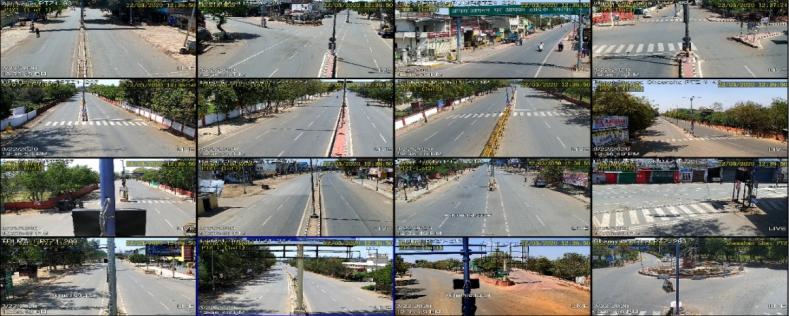 Cooked food bankAlong with district administration, cooked food bank has been established which collect cooked food packets from various NGOS and its been distributed to needy,destitutes and labourers etc , 5000 food packets has been distributed.Fogging and sanitationFogging and sanitation of all prominent places is being done regularly and thoroughly monitored, all govtoffices,prominent public places are being cleaned and sanitised.Citizens Self Registry PlatformIndia is at a critical stage in the current Covid19 pandemic. While the number of infected cases is lower than global numbers, shortage of testing facilities combined with high density living makes the potential risk higher. Few infected cases have been detected in Agra as well.Agra District has launched the Citizen Covid19 Self Registry platform for citizens to assess their health risk, and create PIN code based early risk assessment matrix for authorities. This app, based on SmartFeedback SaaS platform, is powered by Microsoft Azure. This interactive web app allows residents to self-select their symptoms, travel and contact history, assesses their risk level, and gives them fundamental instructions. It's been kept simple and interactive to enable ease of use.  Data comes to Azure cloud, and inbuilt analytics and reports will enable authorities to see the daily picture of High, Medium, Low, or No Risk self-assessments, as well as, trends over time to see early patterns if certain localities start emerging as hotspots. People are concerned about data privacy today. The Azure infrastructure ensures that data is safe, secure, and encrypted. At the same time, the SaaS platform can be easily scaled to take large number of self-assessments daily from Agra citizens. It can be easily extended to other cities.While personal privacy is retained, if a citizen registers a high risk self-assessment, appropriate medical teams can reach out to the individual. This app, combined with multiple other efforts that Agra city and district have undertaken, should impact the safety of citizens. In a time of panic, confusion, and social media led misinformation, it is important that authentic information reaches citizens. This self-assessment can be a ready reckoner for citizens to identify symptoms and take precautions while at home or connect to a doctor if they need help. Cities in India have limited medical infrastructure and availability of doctors. India has one of the lowest per capita presence of doctors in the world. Hence, in this case, it is even more critical for citizens to visit a doctor or hospital only if they need to. This tool, thus, is an aid to the public health system to ensure it does not get over-burdened due to unnecessary panic. Agra Smart City Combats COVID 19 Using Technology – LaunchesAgra Lock Down Monitor App - A Secura (CSR Initiative)Agra Administration in association with Agra Smart City & Agra Police is making full use of ICCC Control Room established by Agra Smart City Limited at Nagar Nigam Agra. Agra Lock Down Monitoring App was launched by Divisional Commissioner, Agra at Command & Control Centre in the presence of IG, Agra Range; SSP Agra; Municipal Commissioner, SP Traffic and other official of Agra Police and Agra Smart CityThis innovative video surveillance solution will be made use to effectively monitor the various locations in Agra city to manage the crowd and fight COVID 19. The latest in this efforts is the AI based Analytics, the first of its kind combat COVID 19 in Agra. The latest ground-breaking technology adopted by Agra Administration is provided by the existing Surveillance vendor under CSR initiative. While Agra city is already following precautionary measures to contain the spread of the Corona Virus. Now, it is utilizing the cutting edge AI enabled video analytics. As a provider of this technology, Secura will render technical assistance to effectively use the crowd management algorithm w.e.f. 02.04.2020.The pre-eminent AI enabled video analytics would help the administration/ authorities to monitor and implement Lockdown in an effective manner. It detects Groups, Crowd, and Close Proximity of people. An alert is instantly generated to help the authorities to strictly maintain social distancing in Agra. The alerts are configured through an App on the field staff Mobile phones and help the Police Administration on ground.The increasing number of challenges posed by the Corona pandemic demanded that a solution be provided to firmly impose and monitor social distancing. With this initiative of crowd analytics solution on ground the objective of Lockdown may achieve effectively. The main objective of this app is to track the accumulation of crowd at various places and also to detect places were social distancing are not practicedApp named Agra lockdown monitor which will be available to all thanaincharges and any other police personnel as required , the app will continuously give alerts at locations were crowding and violation of social distancing are happening, and respective thanaincharge can take necessary action, all the evidence along with photographs exact location and time would be available live on the mobile of police personnel.Distribution of food for animalsUnder the leadership of chief veterinary officer a team has been constituted to do regular feeding to animals,dogs, monkeys etcMask making by SHG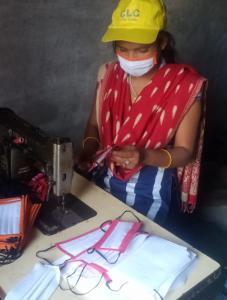 SHG constituted under NULM and smart city are making face covers and the same is being distributed to citizens at a cost of Rs. 10, more than 10,000 such masks have already been distributed. E-Doctor Seva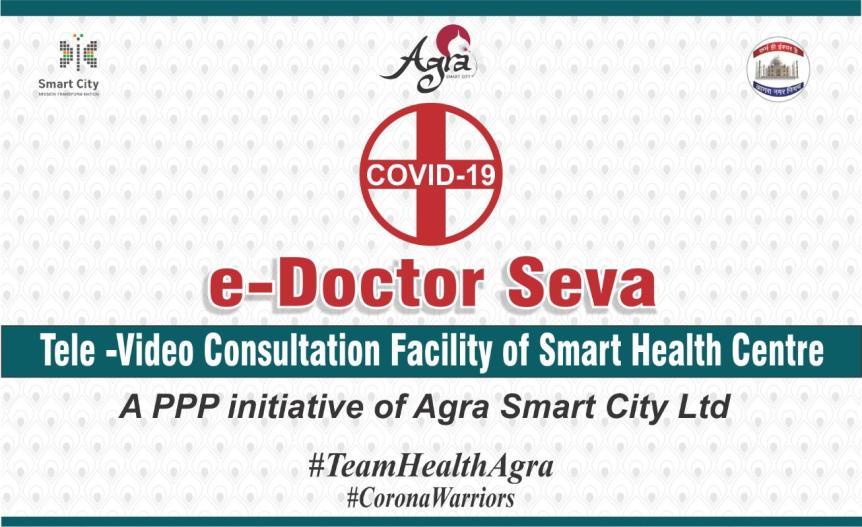 https://tinyurl.com/edoctorappe- Doctor Seva is a tele-video consultation facility,  launched by Agra Smart City Ltd for local population.Consultation facility will be available from 10 am to 12.00 pm (Monday to Saturday).For consultations, citizens will have to log in using the above link (https://tinyurl.com/edoctorapp ) and schedule an appointment with the doctor.Appointments can also be taken using the mobile app. App can be downloaded by any Anroid phone (play store) users by clicking on the link below-  (https://play.google.com/store/apps/details?id=com.needstreet.health.hppatient).Once appointment is taken through the site/app a particular date and time will be allocated for the consultation. The patient can have a tele/video call with the doctor at the scheduled time. Doctor will be stationed in the command centre. After consultation, online prescription can also be downloaded by patient from the site/app. On request, required medicines will be delivered at home from the Smart Health Centre-Pharmacy.Dr. D.N. Tripathi will attend to the patients using tele/ video calls. Dr. Tripathi is MBBS - General Physician, he is Retd CMO and has over 45 years of experience. He is also the practicing doctor at Agra Smart Health CentreAlso, Dr. Ishani Chawla – a specialist in distress counselling will be available for Four hours a day (10 am to 01:00pm) (Monday – Saturday) to take whatsup calls from distressed citizens. Dr. Chawla’s number will be available on the site/app and citizens can directly call the number and avail the services during specified hours. Only calls made in specified hours will be addressed. This noble and innovative initiative is taken by Agra Smart City in association with it’s PPP partner Azael Manufacturing Private Limited. They are also in the process of opening 10 Smart Health Centers in Agra for providing affordable and holistic healthcare services to local masses. One such center is already operational and serving the local population. ekuuh; eq[;ea=h egksn; }kjk fofM;ks dkWUÝsflax esa fn;s x;s funsZ”k “fd izns”k esa dksbZ Hkh O;fDr Hkw[kk u jgs lkFk gh leLr nSfud Jfedksa dks #0 1000@& dh /kujk”kh muds [kkrs esa Hksth tk,” ds vuqikyu esaMh0ch0Vh0 ;kstuk ds vUrxZr fd;k x;k iz;klykWdM+kmu dh fLFkfr esa ekuuh; eq[;ea=h egksn; ,oa 'kklu }kjk funsZf'kr fd;k x;k fd tks Hkh xjhc O;fDr gS rFkk ykWdM+kmu dh otg ls vR;f/kd izHkkfor gq;s gSa] tSls&iVjh nqdkunkj] nSfud fngkM+h etnwj] jsgM+h [kkseps okys vkfn] muds [kkrs esa :0&1000@&Mh0ch0Vh0 ds ek/;e ls miyC/k djk;k tk;s] bl gsrq uxj fuxe vkxjk }kjk izLrkfor QkjesV dks v[kckjksa esa izdkf'kr djkdj OgkV~l,i@bZesy ds ek/;e ls izLrko ekaxs x;sA vc rd yxHkx 35000 QkWeZ izkIr gks pqds gSa] ftldks uxj fuxe ds deZpkfj;ksa }kjk lks'ky fMLVsflax dk ikyu djrs gq;s lR;kfir fd;k x;k rFkk vc rd yxHkx 18000 ik= O;fDr;ksa dk lR;kiu fd;k tk pqdk gS rFkk 5500 ik= O;fDr;ksa dks Mh0ch0Vh0 ds ek/;e ls :0&1000@&muds [kkrksa esa miyC/k djkrs gq;s  dqy /kujkf'k :0& 55]00000@& miyC/k djk;h tk pqdh gSA blds vfrfjDr fnukad 10-04-2020 dks ek0 eq[;ea=h th] mRrj izns'k ljdkj }kjk 'ks"k 13020 ik= ykHkkFkhZ O;fDr;ksa ds [kkrksa esa :0&1]30]20000@&dh /kujkf'k miyC/k djk;h tk;sxhA“kgj ds xjhc ,oa vlgk; O;fDr;ksa dks QwM iSdsV forj.kftyk iz'kklu] iqfyl iz'kklu o uxj fuxe ds la;qDr iz;klksa ls 'kgj ds fofHkUu laLFkkvksa] ,u-th-vks o x.kekU; O;fDr;ksa ftudh la[;k 60 ls 70 ds e/; gS ds lg;ksx ls 'kgj ds xjhc o vlgk; O;fDr;ksa dks dqDM QwM miyC/k djk;s tkus dh O;oLFkk dh xbZ gSA izfrfnu yxHkx 25 ls 30 gtkj dqDM QwM iSdsV bl laLFkkvksa }kjk rS;kj djds iz'kklu }kjk vuqefr izkIr okguksa ds ek/;e ls 17 Fkkuksa o iqfyl pkSfd;ksa ij miyC?k djk;sa tkrs gSA tgk¡ ls lEcfU/kr {ks= dh nSfud vko';drkuqlkj dqDM QwM iSdsV iqfyl dfeZ;ksa ds ek/;e ls forfjr gksrs gSA iwjh O;oLFkk ds fuoZgu o lqpk: :i ls lapkyu gsrq iz'kklu }kjk Jh fodkl jkor] mi fujh{kd dks uksMy vf/kdkjh ds :i esa ukfer fd;k x;k gS] tks laLFkkvksa] iz'kklu] iqfyl o uxj fuxe ls leUo; j[krs gq, bl QwM forj.k iz.kkyh dk lQy fØ;kUo;u dj jgs gSA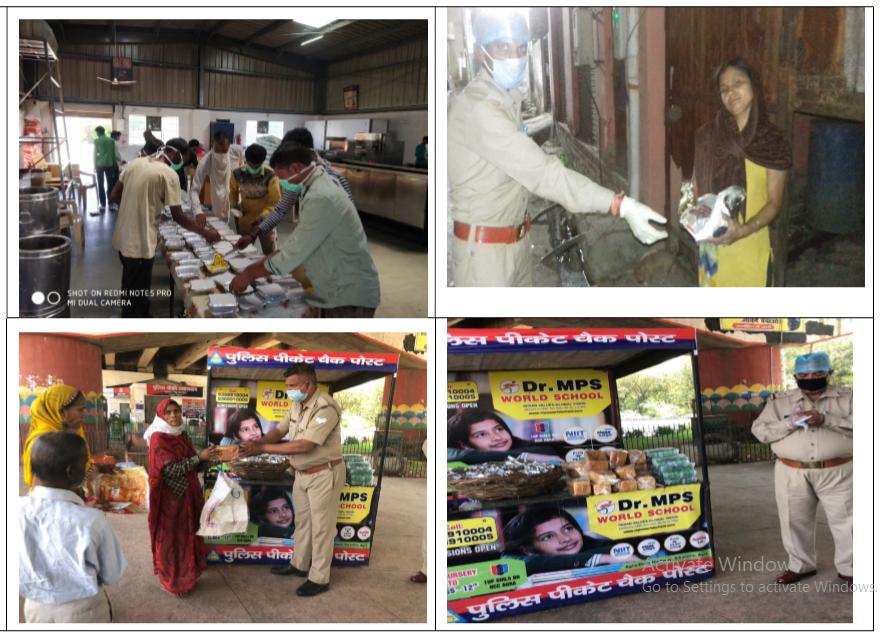 vkxjk “kgj esa dksfoM&19 egkekjh dks n`f’Vxr~ j[krs gq, Hkkjr ljdkj }kjk fnukad 25-03-2020 ls ykWdMkmu izHkkoh gqvk gSA mDr dks n`f’Vxr~ j[krs  gq, ftyk iz”kklu ,oa uxj fuxe] vkxjk }kjk leUo; cSBd esa ;g fu.kZ; fy;k x;k fd vkxjk “kgj esa Qy ,oa lCth dks Mksj LVSi fMysojh uxj fuxe] vkxjk ds ek/;e ls lqfuf”pr dh tk;sA        mDr ds dze esa uxj fuxe] vkxjk }kjk vkxjk “kgj ds 100 ik’kZn okMksZ esa dqy 732 gkWdj ¼Bsy yxkdj lCth ,oa Qy Mksj LVSi fMyojh djus ckys O;fDr;½ lqfuf”pr fd;s x;s gSA mDr O;oLFkk ls izR;sd ik’kZn d{k esa 7 ;k mlls vf/kd gkWdj LoPNrk fujh{kd@lQkbZ uk;d dh fuxjkuh esa lCth ,oa Qy dh vkiwfrZ izR;sd ?kj ij dh tk jgh gSA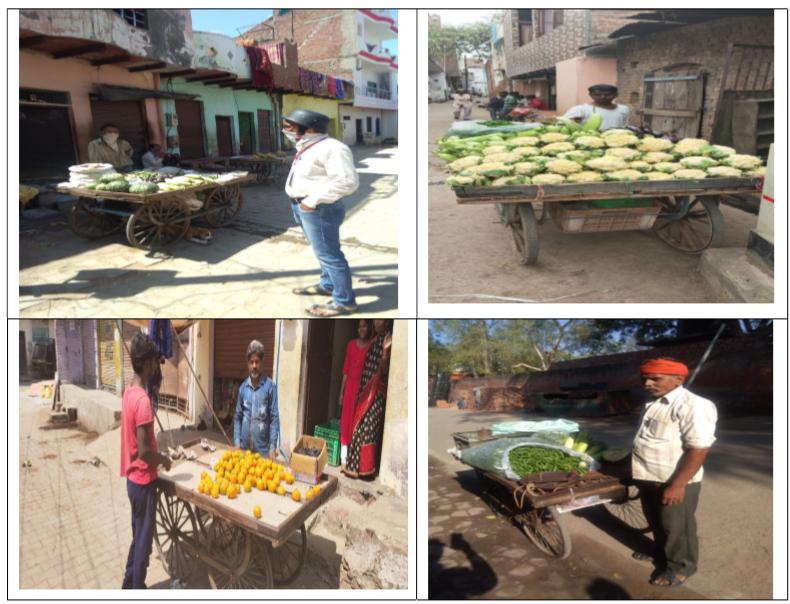 Ukxj fuxe lhekUrxZr vkus okys {ks=ksa esa ykWdM+kmu dh fLFkfr esa lsusVkbts”ku] QkWfxax ,oa lkQ lQkbZ vkfn dks lqfuf”pr fd;s tkus gsrq uxj fuxe vkxjk fujarj iz;kljr gS ,oa ;g lqfuf”pr dj jgk gS fd fdlh Hkh {ks= esa jgus okys ukxfjdksa dks vlqfo/kk u gksA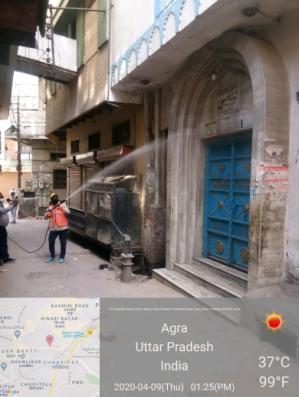 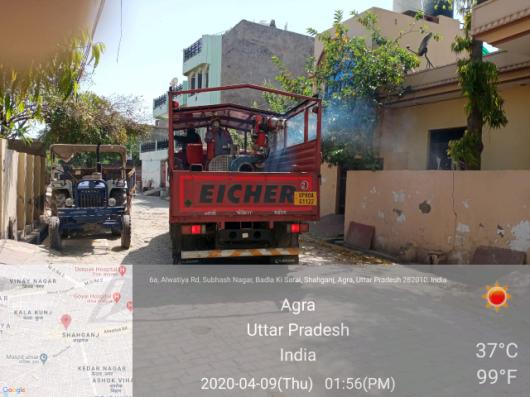 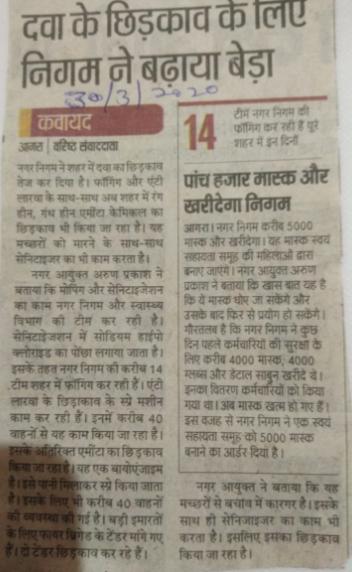 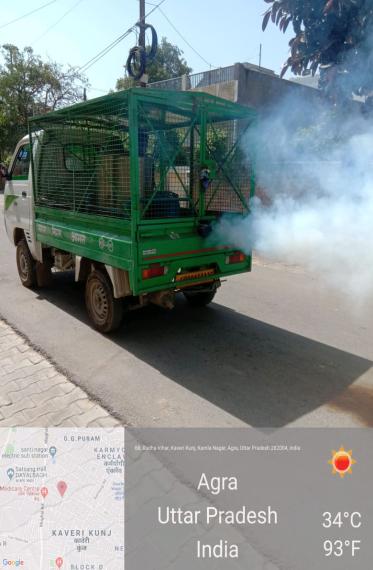 uxj fuxe vkxjk lhekUrxZr fujkfJr ,oa cslgkjk tkuojksa ¼xkSoa”k@Lokuksa@canjksa½ dks Hkkstu o [kkn; inkFkZ f[kykus ds lEcU/k esaA    dksfoM&19 egkekjh jksx QSyus dks fu;a=.k j[kus dks /;ku esa j[krs gq, Hkkjr ljdkj }kjk fy;s x;s fu.kZ; vuqlkj vkxjk tuin Hkh ykdMkmu dk ikyu dj jgk gSA ykdMkmu gksus dh otg ls 'kgjh {ks= ds cslgkjk ,oa fujkfJr tkuojksa dks [kkuk@Hkkstu o [kk) inkFkZ feyus dh lEHkkouk dkQh de gks x;h FkhA ek0 eq[; ea=h th m0iz0 dh fujkfJr xkSoa”k ,oa vkokjk tkuojksa ds izfr Lusg dks ns[krs gq, ge lHkh dks ,d izsj.kk feyh ftlls uxj fuxe vkxjk us fofHkUu Loa; lsoh laLFkkvsa ¼ih0,Q0,0 n;kyckx] ,l0ih0lh0,0 n;kyckx] dSLij gkse½ ,oa vU; i”kq@i{kh izsfe;ksa dks lkFk tksM+ dj ,d vfHk;ku ds :i esa xkSoa”k dks [kkuk@[kk) inkFkksZa dks f[kykus dk dk;Z fd;k tk jgk gSA lHkh i”kq izsfe;ksa ,oa laLFkkvksa dks dksfoM&19 ds rgr ikl Hkh fuxZr fd;s x;s gSa rFkk uxj fuxe ds dSVy dSpj xkfM+;ksa dk mi;ksx djrs gq, Vheksa dks yxk;k x;k gS tks 'kgj ds fofHkUu eq[; ekxkZsa ,oa fpfUgr txgksa ¼dksBh ehuk cktkj] dySDVsªV ifjlj] cksnyk] ek#rh LVsV] lat; iSysl] ikyhoky ikdZ] Hkxoku Vkdht+ vkfn½ ij jkstkuk Hkkstu@[kkn; inkFkksaZ dks f[kykus gsrq Mkyk tkrk gS RkFkk ikuh ds Vcksa dks Hkj dj ikuh Hkh fiykus dk dk;Z fd;k tk jgk gSA lkFk gh lkFk vLFkk;h xkSoa”k vkJ; LFkyksa ,oa xkS”kkykvksa esa Hkwlk&pkjk pquh i;kZIr ek=k esa jkstkuk xkSoa”k ds Hkj.k&iks"k.k gsrq miyC/k djk;h tk jgh gSA ckabZiqj uanh”kkyk@xkS”kkyk] dkth gkml¼nhokuh½] ujk;p dkUgk xkS”kkyk esa ikuh pkjk@Hkwlk ,oa xkSoa”k dk Hkj.k&iks"k.k lqpk: :i ls fd;k tk jgk gSA fdlh izdkj dh dksbZ leL;k ugha gSA Lo;a lgk;rk lewgksa dh x;h vfHkuo igy@iz;klvkxjk 'kgj esa Lo;a lgk;rk lewg dh efgyk,sa tks voj rkt flVh ysfoy lfefr ^^lh-,y-,Q-** ls tqM+h gq;ha gSa] ds }kjk uxj fuxe] vkxjk ds lg;ksx@izksRlkgu ls gSM esM ekLd dk fuekZ.k fd;k tk jgk gSA 30 Lo;a lgk;rk lewg dh efgykvksa }kjk mDr dk;Z dks fd;k tk jgk gSA efgykvksa }kjk 10000 ekLd uxj fuxe dks miyC/k djk fn;s x;s gSa rFkk izfrfnu 2000 ekLdksa dk fuekZ.k fd;k tk jgk gSA lHkh ekLdksa dks izs'kj dqdj ds ek/;e ls lSusVkbt Hkh dj jgha gSaA ykWd Mkmu dh fLFkfr esa tgk¡ efgykvksa ds ifjokj ds yksx ckgj dk;Z djus ds fy;s ugh tk ik jgs gSa og Hkh mDr dk;Z esa enn dj jgs gSa] ftlls mudh vkenuh lqfuf'pr gks jgh gSA efgykvksa }kjk ?kj ls gh lks'ky fMLVsfUlax dk [;ky j[krs gq;s mDr dk;Z fd;k tk jgk gSA 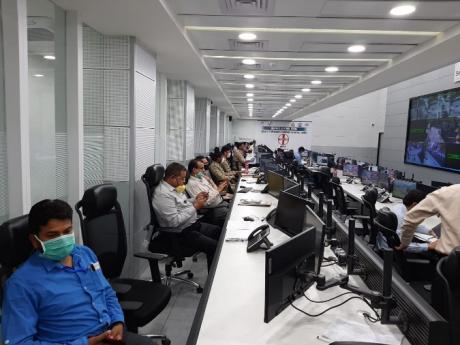 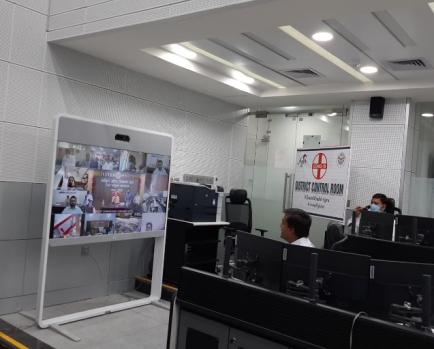 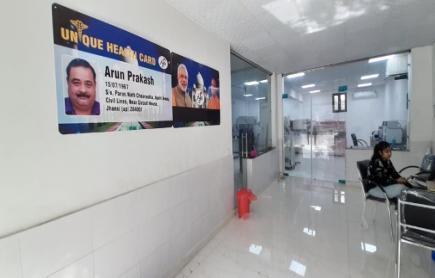 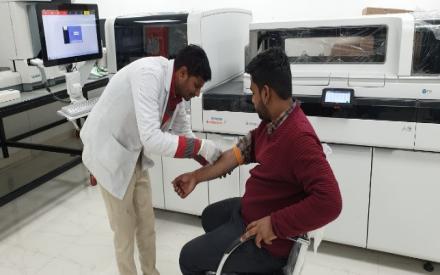 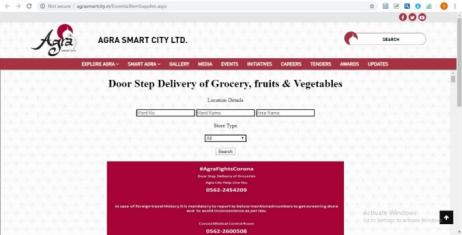 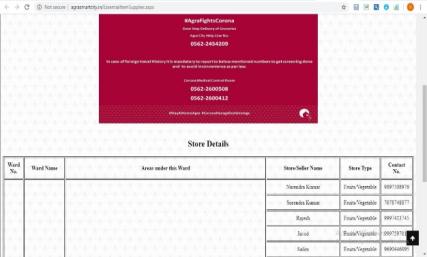 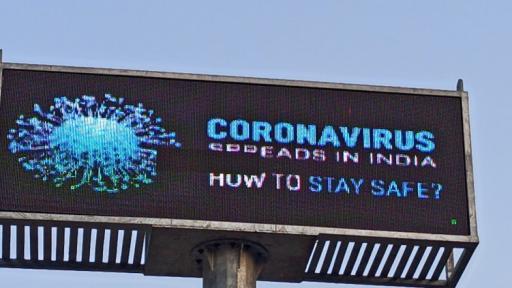 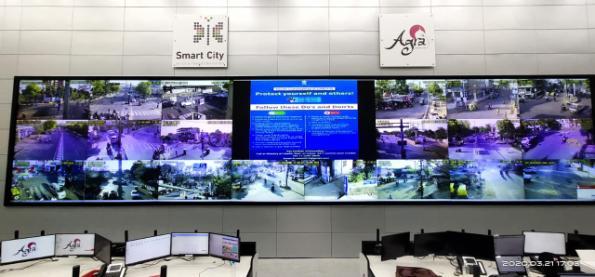 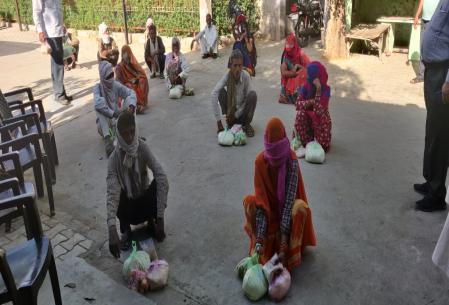 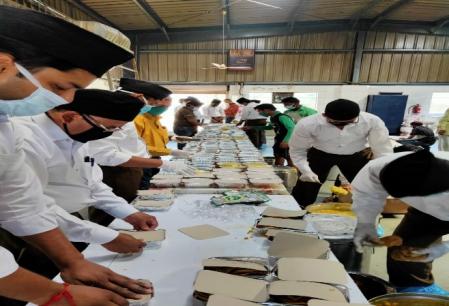 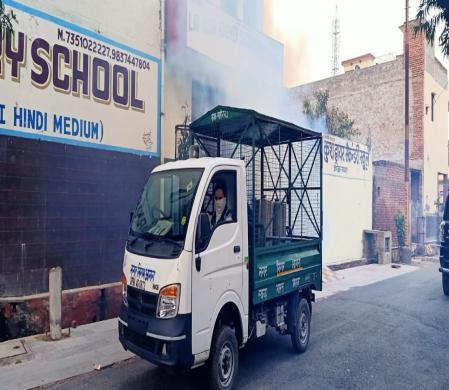 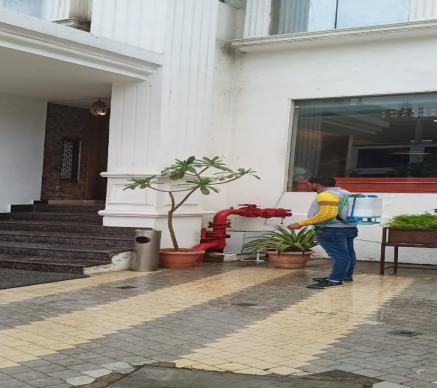 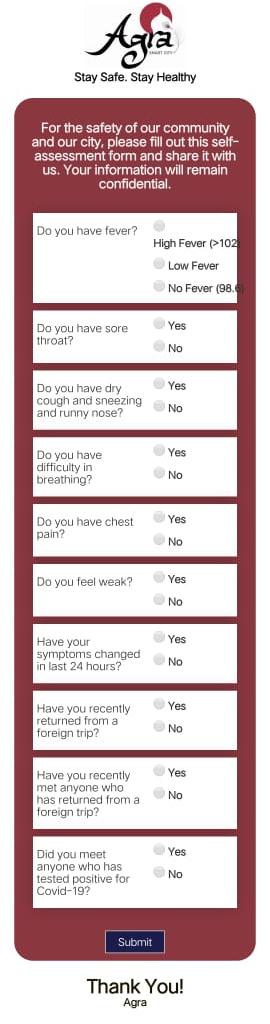 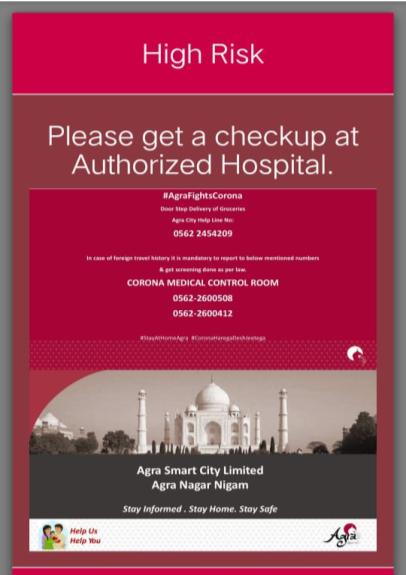 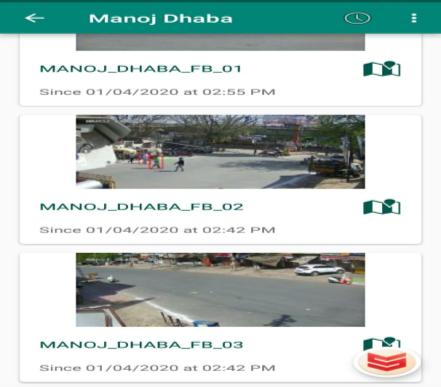 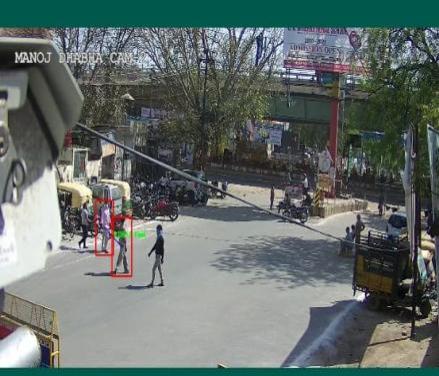 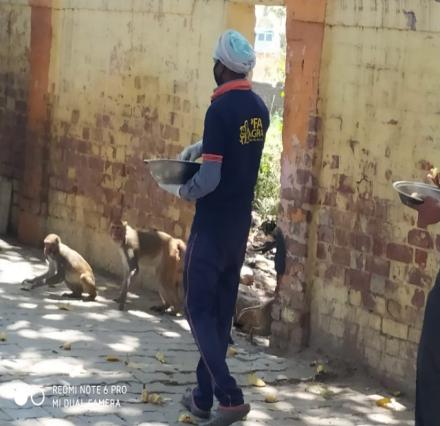 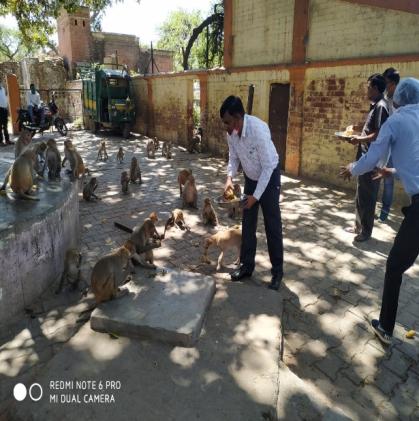 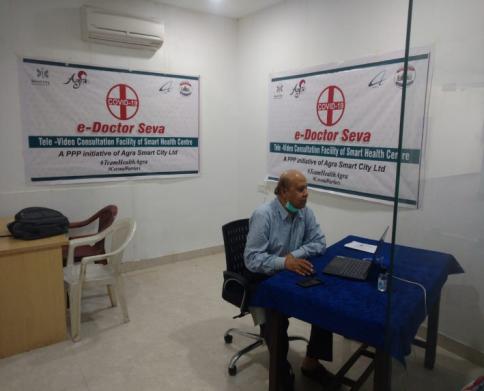 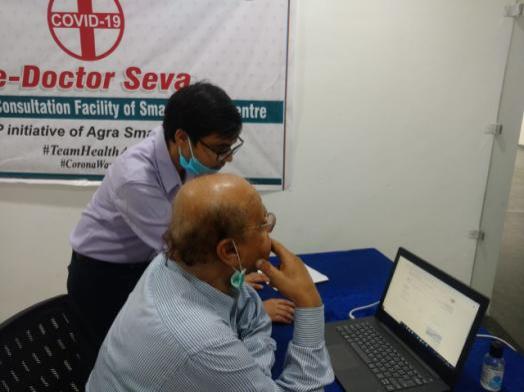 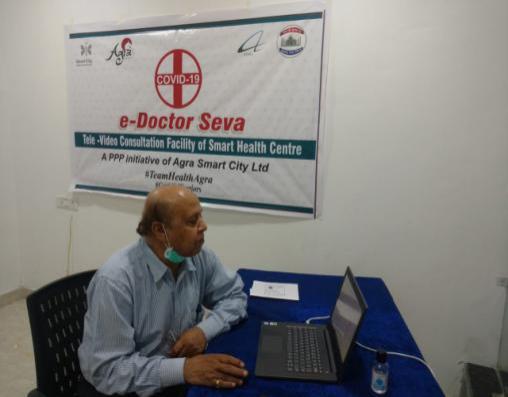 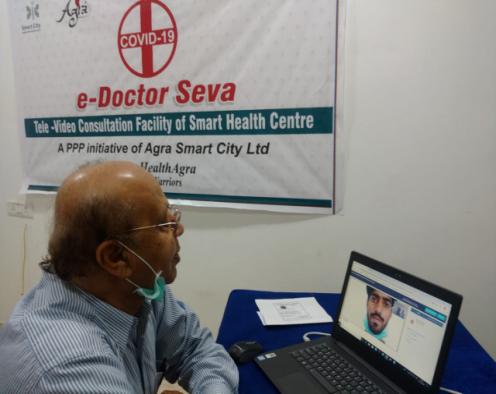 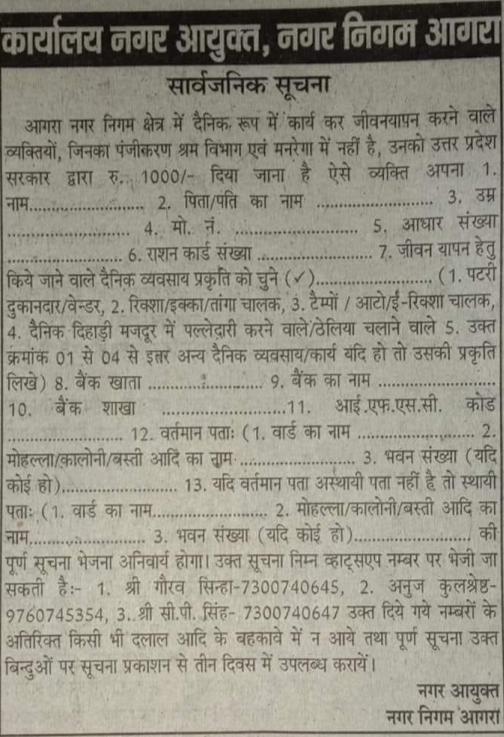 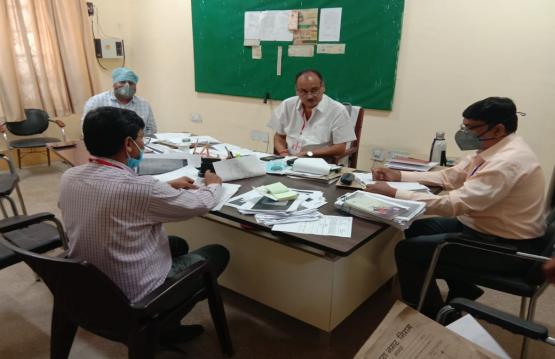 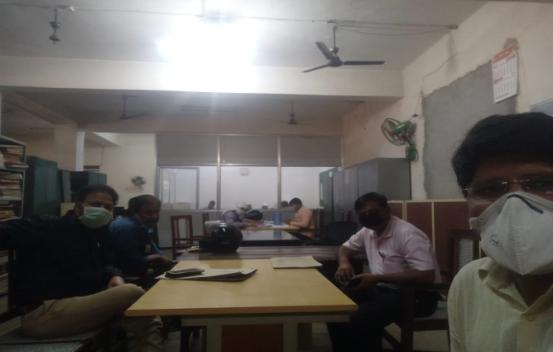 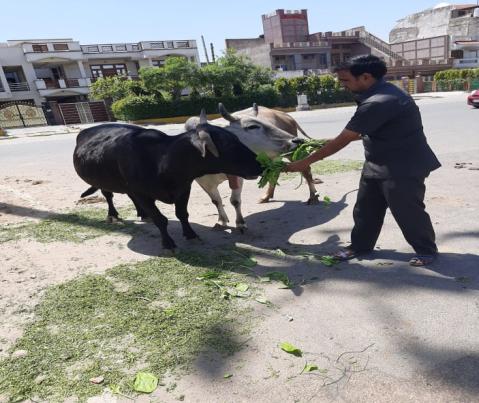 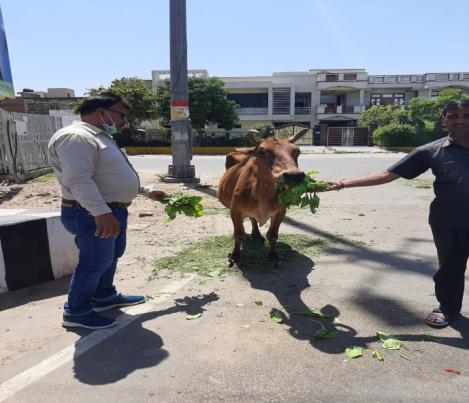 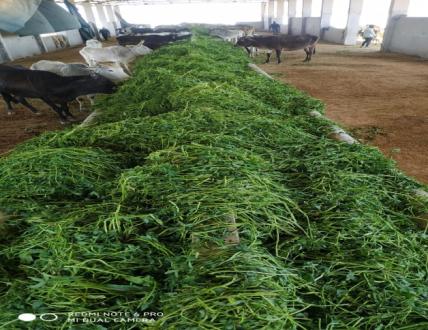 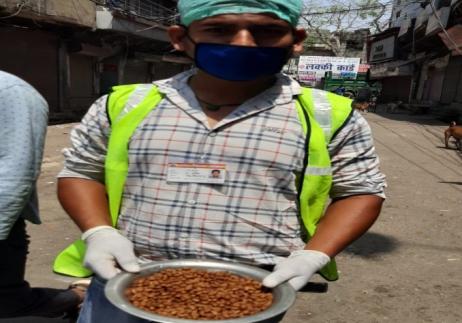 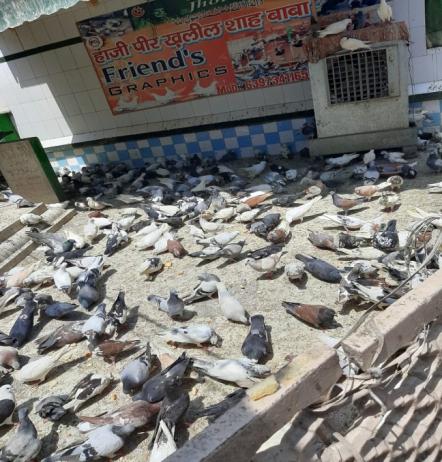 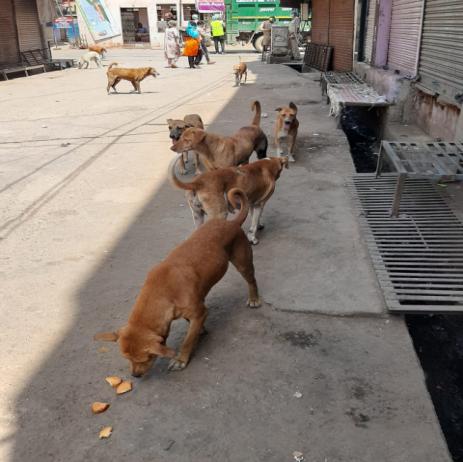 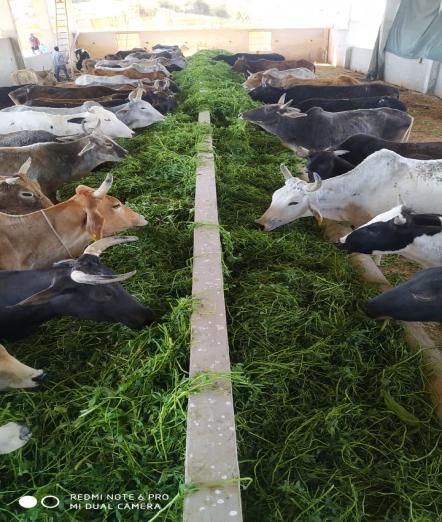 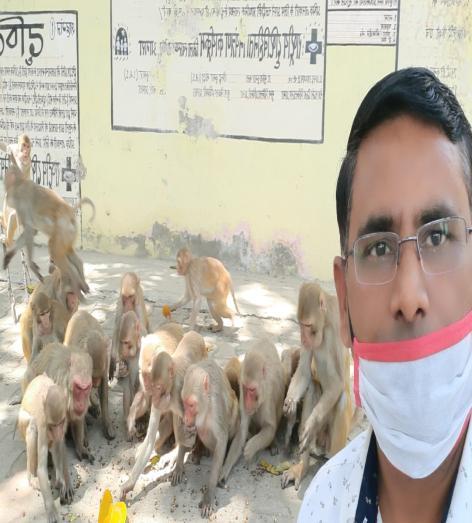 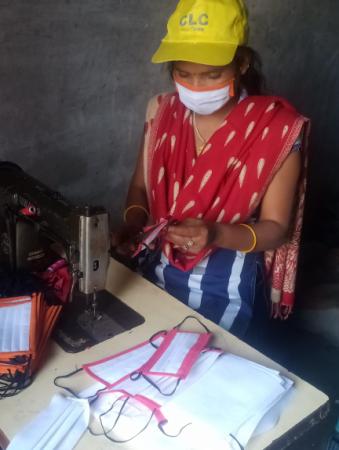 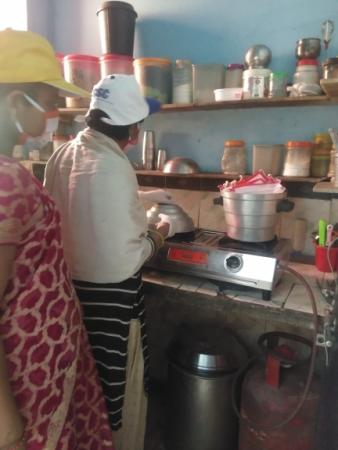 ekLd LVsfpax djrs gq,ekLd lSusVkbt djrs gq,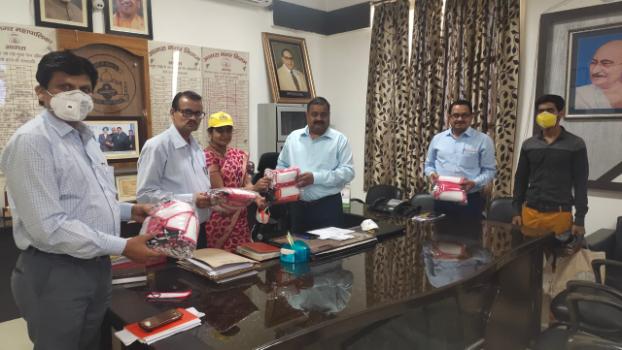 Lo;a lgk;rk lewg dh efgyk,sa uxj fuxe] vkxjk dks ekLd miyC/k djkrs gq,Lo;a lgk;rk lewg dh efgyk,sa uxj fuxe] vkxjk dks ekLd miyC/k djkrs gq,